TUGAS TERSTRUKTUR (LKS 3)VEKTOR PENJUMLAHAN DAN PENGURANGAN Penjumlahan Vektor di Gambarkan  dan 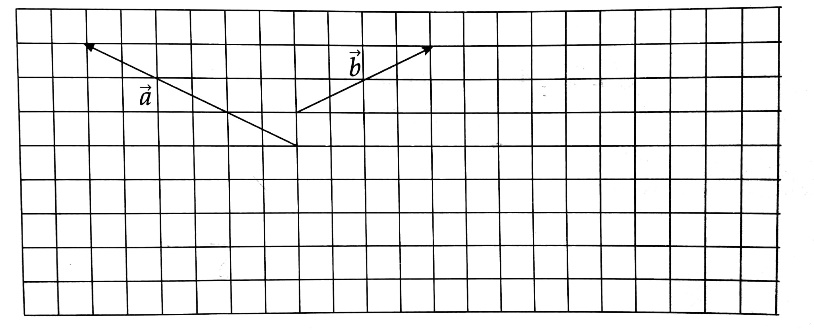  menyatakan vektor baru yang pangkalnya sama dengan  dan ujungnya sama dengan , dimana ujung  disatukan dengan pangkal .Secara aljabar misalkan  dan maka  = Gambarkan  dan  pada tempat yang tersedia.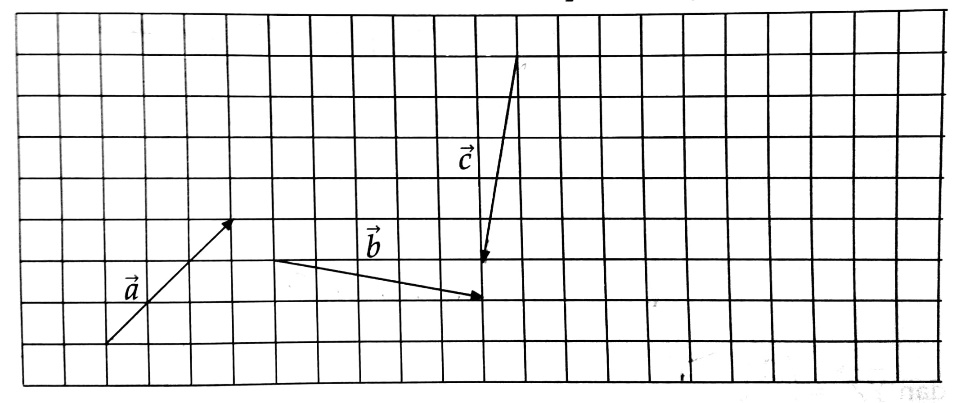 Diketahui vektor , Gambarkan  pada tempat yang tersedia.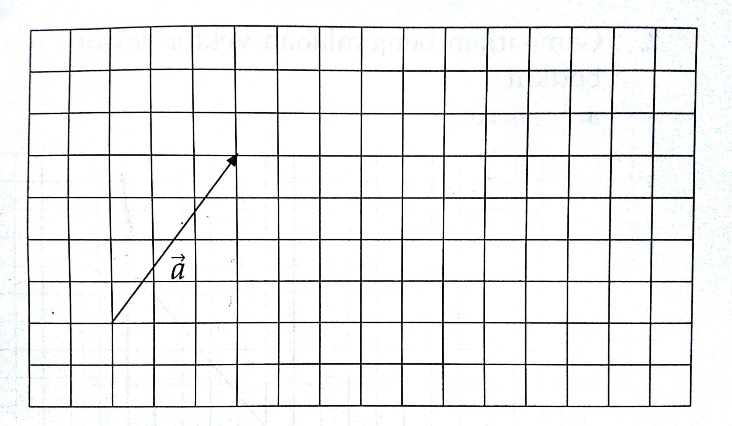 Dari gambar di atas diperoleh sifat ....., yaitu ....Negatif atau lawan dari , ditulis , merupakan vektor yang besarnya sama dengan  dan arahnya ......................... dengan arah 	 Gambarkanlah .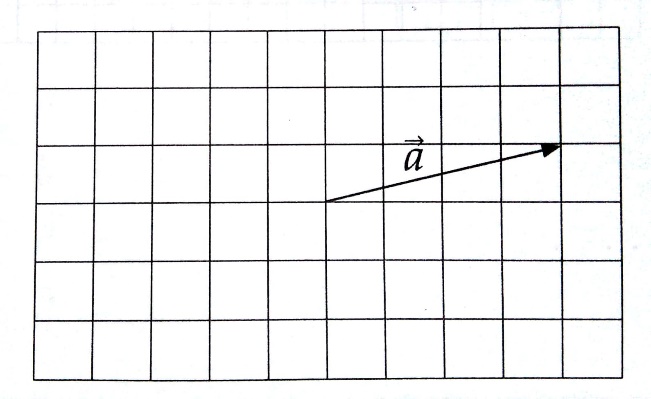 Pengurangan Vektor di Pengurangan vektor  dengan ,  pada dasarnya merupakan penjumlahan vektor  dengan negatif vektor . Secara aljabar, misalkan  dan  maka ....... (baris pertama dikurangkan dengan baris pertama dan baris kedua dikurangkan dengan baris kedua)Diketahui , tentukan penjumlahan vektor berikut secara aljabar dan geometri.Gambarkan penjumlahan vektor-vektor berikut.Gambar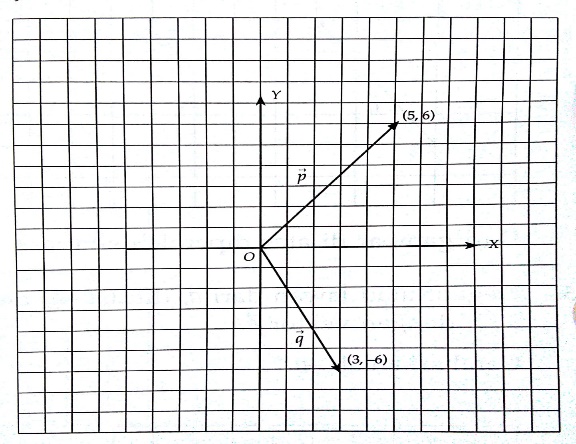 Gambar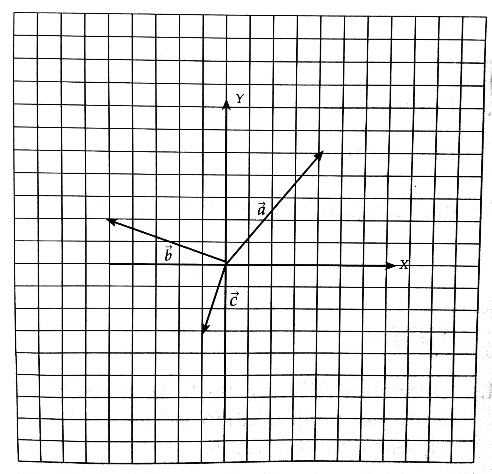 Gambar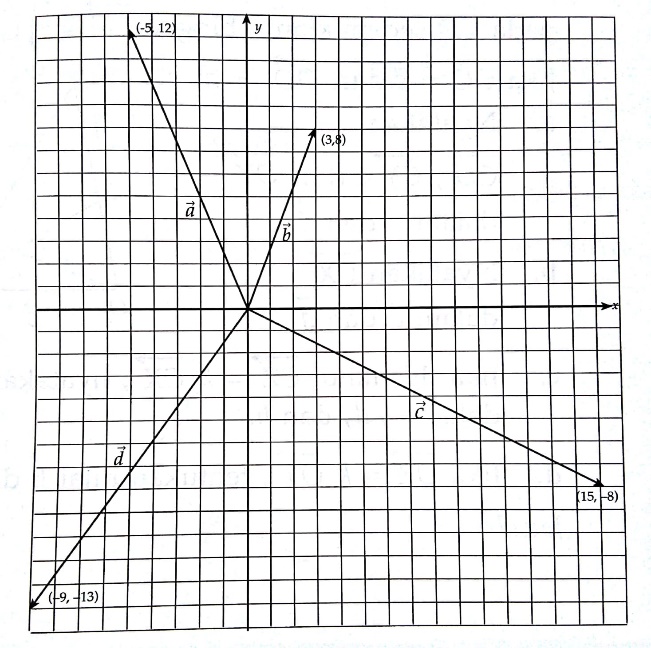 Diketahui . Jika . Tentukan.Vektor satuan Misal dan . Tentukan.Panjang Vektor satuan Pada jajargenjang ABCD diketahui vektor posisi  dan , tentukan koordinat titik B!